Residential construction in the period of January-April 2022In  the first four months of 2022, there were more dwellings completed than the year before. Whereas the number of dwellings for which permits have been granted or which have been registered with a construction project as well as dwellings in which construction has begun decreased. Dwellings completedAccording to the preliminary data, 73.5 thousand dwellings were completed in the period of January-April 2022, i.e. 2.0% more than in the previous year. Developers completed 40.6 thousand dwellings – by 3.1% less than in 2021, whereas private investors completed 31.6 thousand dwellings, i.e. by 10.2% more. Within these forms of construction, 98.2% of the total number of newly completed dwellings was built. Within other forms of construction, i.e. cooperative, municipal, public building society and company construction 1 281 dwellings were completed (1 501 in the previous year).The total useful floor area of dwellings completed amounted to 7.1 million m2, i.e. by 4.1% more than a year ago and the average useful floor area of 1 dwelling was 97.0 m2.Table 1. Dwellings completedDwellings for which permits have been granted or which have been registered with 
a construction projectFrom January to the end of April of 2022, permits and registrations have been granted for construction of 105.6 thousand dwellings, i.e. by 5.5% less than in the corresponding period of 2021. Permits for construction of the biggest number of dwellings were given to developers (70.2 thousand, a decrease of 4.6% y/y) and to private investors (33.4 thousand, a decrease of 10.6%). Within these forms of construction, permits have been granted and registrations with a construction project were made for 98.1% of dwellings in total. In other forms of construction 2 044 dwellings for which permits have been granted or which have been registered with a construction project were noted (833 dwellings in the previous year).Table 2. Dwellings for which permits have been granted or which have been registered with 
a construction projectDwellings in which construction has begunFrom the begging of the year till the end of April 2022, the number of dwellings in which construction has begun was 42.8 thousand, i.e. by 18.3% less than a year ago. Developers have started construction of 42.8 thousand dwellings (by 22.6% less), and private investors of 29.6 thousand (by 10.5% less). Altogether the share of these forms of construction was 98.6% of the total number of dwellings. In other forms of construction the number of dwellings in which construction has begun was 1 045 (1 609 in the previous year).Table 3. Dwellings in which construction has begunIt is estimated that at the end of April 2022, there were 871.3 thousand dwellings under construction, i.e. by 2.9% more than in the corresponding period of 2021.Chart 1. Construction activity in the scope of residential construction in Poland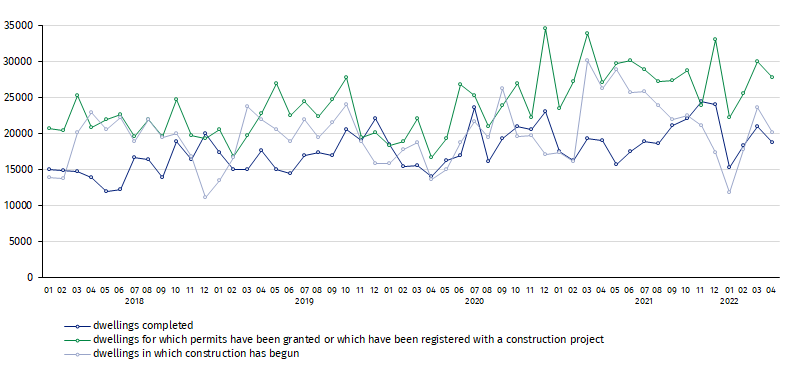 In the first four months of 2022, the highest values of dwellings completed, as well as dwellings in which construction has begun and dwellings for which permits have been granted or which have been registered with a construction project, were recorded in Mazowieckie voivodship (respectively: 13.3 thousand, 13.5 thousand and 17.7 thousand). High values were also noted in Wielkopolskie (8.6 thousand, 7.4 thousand and 11.3 thousand) and Małopolskie (7.8 thousand, 6.8 thousand and 9.4 thousand).Chart 2.	Construction activity in the scope of residential construction by voivodships
(January- April 2022)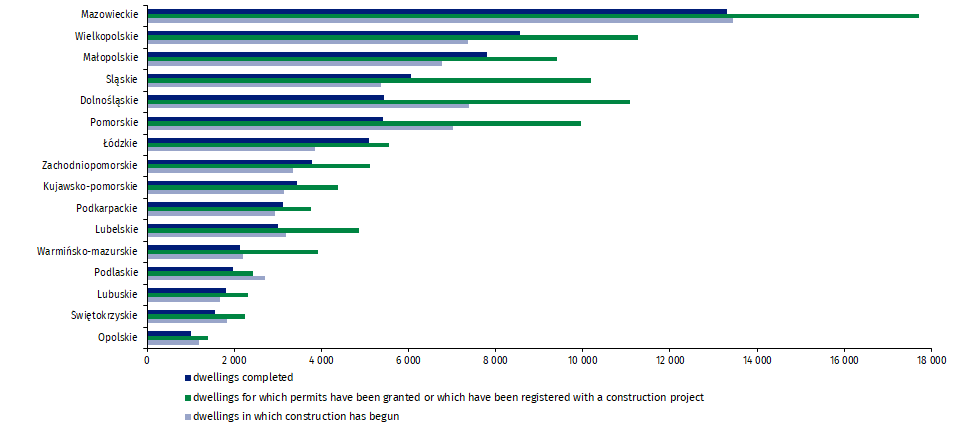 In case of quoting Statistics Poland data, please provide information: “Source of data: Statistics Poland” and in case of publishing calculations made on data published by Statistics Poland, please include the following disclaimer: “Own study based on figures from Statistics Poland”.SPECIFICATION04 202204 202204 202201-04 202201-04 2022SPECIFICATIONNumber 
of dwellings04 2021=10003 2022=100Number 
of dwellings01-04 
2021=100TOTAL18 76498.789.373 506102.0Private7 427102.279.731 626110.2For sale or rent 11 25099.0100.740 59996.9  of which for rent48almost 13-fold less40.730036.7Cooperative7460.7over 5-fold less653101.6Municipal13almost 10-fold less325.016626.3Public building society-..432192.9Company-..3010- fold moreSPECIFICATION04 202204 202204 202201-04 202201-04 2022SPECIFICATIONNumber 
of dwellings04 2021=10003 2022=100Number 
of dwellings01-04 
2021=100TOTAL27 836102.592.6105 64494.5Private8 94888.187.633 37189.4For sale or rent 18 209107.496.370 22995.4Cooperative119119- fold more51.1417110.3Municipal210617.656.1831290.6Public building society350almost 16-
 fold more105.7793486.5Company-..350.0SPECIFICATION04 202204 202204 202201-04 202201-04 2022SPECIFICATIONNumber 
of dwellings04 2021=10003 2022=100Number 
of dwellings01-04
2021=100TOTAL20 17376.885.473 46081.7Private8 79080.185.329 64589.5For sale or rent 11 09573.585.242 77077.4  of which for rent11over 9-fold less27.520675.7Cooperative14878.786.032348.1Municipal8020- fold more296.3189173.4Public building society60.73.250160.5Company-..32.Prepared by:Statistical Office in Lublin Director Krzysztof MarkowskiPhone: (+48 81) 533 20 52Issued by:
The Spokesperson for the President 
of Statistics PolandKarolina BanaszekPhone: (+48) 695 255 011Press OfficePhone: (+48 22) 608 38 04 e-mail: obslugaprasowa@stat.gov.plwww.stat.gov.pl/en/     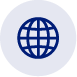 Press OfficePhone: (+48 22) 608 38 04 e-mail: obslugaprasowa@stat.gov.pl@StatPoland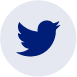 Press OfficePhone: (+48 22) 608 38 04 e-mail: obslugaprasowa@stat.gov.pl@GlownyUrzadStatystyczny 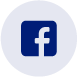 Press OfficePhone: (+48 22) 608 38 04 e-mail: obslugaprasowa@stat.gov.plgus_stat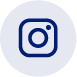 Press OfficePhone: (+48 22) 608 38 04 e-mail: obslugaprasowa@stat.gov.plglownyurzadstatystycznygus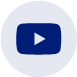 Press OfficePhone: (+48 22) 608 38 04 e-mail: obslugaprasowa@stat.gov.plglownyurzadstatystyczny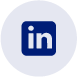 Related informationStatistical Bulletin Socio-economic situation of the countryConstruction resultsData available in databasesKnowledge Databases ConstructionLocal Data BankTerms used in official statisticsDwellings for which permits have been granted or which have been registered with a construction projectDwellings in which construction has begunDwellings completedRelated informationStatistical Bulletin Socio-economic situation of the countryConstruction resultsData available in databasesKnowledge Databases ConstructionLocal Data BankTerms used in official statisticsDwellings for which permits have been granted or which have been registered with a construction projectDwellings in which construction has begunDwellings completed